СОВЕТ ДЕПУТАТОВДНЕПРОВСКОГО СЕЛЬСКОГО ПОСЕЛЕНИЯНОВОДУГИНСКОГО РАЙОНА СМОЛЕНСКОЙ ОБЛАСТИР Е Ш Е Н И Еот «28» июля 2023 г.                                                                                                №25О внесении изменений в решение Совета депутатов Днепровского сельского поселения Новодугинского района Смоленской области от 13.11.2018 № 52 «О налоге на имущество физических лиц на территории Днепровского сельского поселения Новодугинского района Смоленской области» (в редакции решений Совета депутатов от 24.06.2019 №19, от 22.11.2019 №22, от 29.11.2021 №38, от 28.11.2022 №30)В целях приведения в соответствие с Налоговым кодексом Российской Федерации, Уставом Днепровского сельского поселения Новодугинского района Смоленской областиСовет депутатов Днепровского сельского поселения Новодугинского района Смоленской области РЕШИЛ:Внести в решение Совета депутатов Днепровского сельского поселения Новодугинского района Смоленской области от 13.11.2018 г. №52 «О налоге на имущество физических лиц на территории Днепровского сельского поселения Новодугинского района Смоленской области» (в редакции решений Совета депутатов от 24.06.2019 №19, от 22.11.2019 №22, от 29.11.2021 №38, от 28.11.2022 №30) следующие изменения:1) подпункт 2 пункта 3 дополнить абзацем следующего содержания:« - в отношении объектов налогообложения, кадастровая стоимость каждого из которых превышает 300 миллионов рублей.»2. Опубликовать настоящее решение в Новодугинской районной газете «Сельские зори».3. Настоящее решение вступает в силу с 1 января 2024 года.Глава муниципального образованияДнепровское сельское  поселениеНоводугинского района Смоленской области                                         А.И.Хлестакова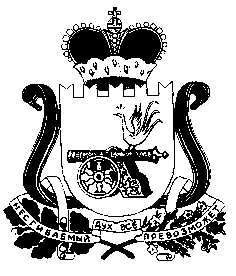 